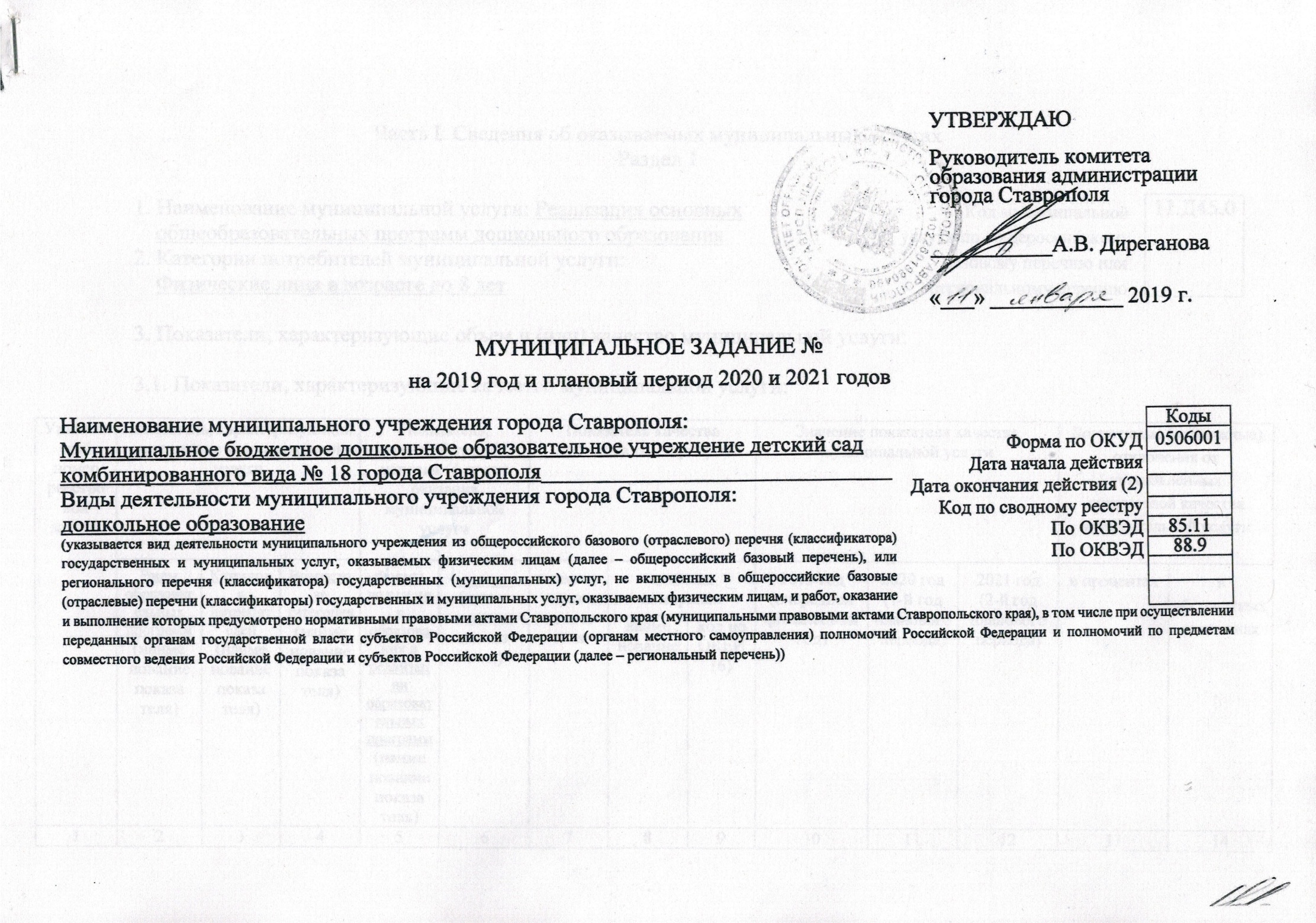 Часть I. Сведения об оказываемых муниципальных услугах Раздел 11. Наименование муниципальной услуги: Реализация основных                                        Код муниципальнойобщеобразовательных программ дошкольного образования                                     услуги по общероссийскому2. Категории потребителей муниципальной услуги:                                                         базовому перечню илиФизические лица в возрасте до 8 лет                                                                            региональному перечню3. Показатели, характеризующие объем и (или) качество муниципальной услуги:3.1. Показатели, характеризующие качество муниципальной услуги:3.2. Показатели, характеризующие объем муниципальной услуги:4. Нормативные правовые акты, устанавливающие размер платы (цену, тариф) либо порядок ее (его) установления:5. Порядок оказания муниципальной услуги:5.1. Нормативные правовые акты, регулирующие порядок оказания муниципальной услуги:1. Федеральный закон Государственная Дума РФ от 06.10.1999 № 184-ФЗ «Об общих принципах организации законодательных (представительных) и исполнительных органов государственной власти субъектов Российской Федерации».2. Федеральный закон Государственная Дума РФ от 06.10.2003 № 131-ФЗ «Об общих принципах организации местного самоуправления в Российской Федерации».3. Федеральный закон РФ от 29.12.2012 № 273-ФЗ «Об образовании в Российской Федерации».4. Приказ Министерство образования и науки Российской Федерации от 30.08.2013 № 1014 «Об утверждении Порядка организации и осуществления образовательной деятельности по основным общеобразовательным программам - образовательным программам дошкольного образования».5. Приказ Министерства образования и науки Российской Федерации от 17.10.2013 № 1155 «Об утверждении федерального государственного образовательного стандарта дошкольного образования». 6. Постановление Главного санитарного врача Российской Федерации от 15.05.2013 №26 «Об утверждении СанПиН 2.4.1.3049-13 «Санитарно-эпидемиологические требования к устройству, содержанию и организации режима работы дошкольных образовательных организаций».7. Письмо министерства образования и науки Российской Федерации от 02.06.1998 г. №89/34-16 «О реализации права дошкольных образовательных учреждений на выбор программ и педагогических технологий».(наименование, номер и дата нормативного правового акта)5.2. Порядок информирования потенциальных потребителей муниципальной услуги:Раздел 21. Наименование муниципальной услуги: присмотр и уход                                                       Код муниципальной                                                                                                                                                           услуги по общероссийскому2. Категории потребителей муниципальной услуги:                                                         базовому перечню илиФизические лица                                                                                                      региональному перечню3. Показатели, характеризующие объем и (или) качество муниципальной услуги:3.1. Показатели, характеризующие качество муниципальной услуги:3.2. Показатели, характеризующие объем муниципальной услуги:4. Нормативные правовые акты, устанавливающие размер платы (цену, тариф) либо порядок ее (его) установления:5. Порядок оказания муниципальной услуги:5.1. Нормативные правовые акты, регулирующие порядок оказания муниципальной услуги:1. Федеральный закон Государственная Дума РФ от 29.12.2012 № 273-ФЗ «Об образовании в Российской Федерации».2. Федеральный закон Государственная Дума РФ от 06.10.1999 № 184-ФЗ «Об общих принципах организации законодательных (представительных) и исполнительных органов государственной власти субъектов Российской Федерации».3. Федеральный закон Государственная Дума РФ от 06.10.2003 № 131-ФЗ «Об общих принципах организации местного самоуправления в Российской Федерации».4. Постановление Главного санитарного врача Российской Федерации от 15.05.2013 №26 «Об утверждении СанПиН 2.4.1.3049-13 «Санитарно-эпидемиологические требования к устройству, содержанию и организации режима работы дошкольных образовательных организаций».(наименование, номер и дата нормативного правового акта)5.2. Порядок информирования потенциальных потребителей муниципальной услуги:Раздел 31. Наименование муниципальной услуги: присмотр и уход                                          Код муниципальной                                                                                                                                                           услуги по общероссийскому2. Категории потребителей муниципальной услуги:                                                         базовому перечню илиФизические лица                                                                                                             региональному перечню3. Показатели, характеризующие объем и (или) качество муниципальной услуги:3.1. Показатели, характеризующие качество муниципальной услуги:3.2. Показатели, характеризующие объем муниципальной услуги:4. Нормативные правовые акты, устанавливающие размер платы (цену, тариф) либо порядок ее (его) установления:5. Порядок оказания муниципальной услуги:5.1. Нормативные правовые акты, регулирующие порядок оказания муниципальной услуги:1. Федеральный закон Государственная Дума РФ от 29.12.2012 № 273-ФЗ «Об образовании в Российской Федерации».2. Федеральный закон Государственная Дума РФ от 06.10.1999 № 184-ФЗ «Об общих принципах организации законодательных (представительных) и исполнительных органов государственной власти субъектов Российской Федерации».                    3. Федеральный закон Государственная Дума РФ от 06.10.2003 № 131-ФЗ «Об общих принципах организации местного самоуправления в Российской Федерации».                    4. Постановление Главного санитарного врача Российской Федерации от 15.05.2013 №26 «Об утверждении СанПиН 2.4.1.3049-13 «Санитарно-эпидемиологические требования к устройству, содержанию и организации режима работы дошкольных образовательных организаций».(наименование, номер и дата нормативного правового акта)5.2. Порядок информирования потенциальных потребителей муниципальной услуги:Часть III. Прочие сведения о муниципальном заданииОснования (условия и порядок) для досрочного прекращения выполнения муниципального задания: реорганизация или ликвидация учреждения________________________________________________________________________________________________________________________________________________________________________________________________________2. Иная информация, необходимая для выполнения (контроля за выполнением) муниципального задания: __-____________________________________________________________________________________________________________________________________________________________________________________________________________3. Порядок контроля за выполнением муниципального задания:4. Требования к отчетности о выполнении муниципального задания: отчет предоставляется по форме, установленной Порядком формирования муниципального задания на оказание муниципальных услуг (выполнение работ) в отношении муниципальных учреждений города Ставрополя и финансового обеспечения выполнения муниципального задания, утвержденным постановлением администрации города Ставрополя от 06.07.2016 № 1479 «Об утверждении Порядка формирования муниципального задания на оказание муниципальных услуг (выполнение работ) в отношении муниципальных учреждений города Ставрополя и финансового обеспечения выполнения муниципального задания». 4.1. Периодичность представления отчетов о выполнении муниципального задания:  ежеквартально4.2. Сроки представления отчетов о выполнении муниципального задания:  до 10 числа, следующего за отчетным периодом4.3. Иные требования к отчетности о выполнении муниципального задания:  __-____________________________5. Иные показатели, связанные с выполнением муниципального задания: ___-______________________________11.Д45.0Уникаль ный номер реестровой записиПоказатель, характеризующий содержание муниципальной услугиПоказатель, характеризующий содержание муниципальной услугиПоказатель, характеризующий содержание муниципальной услугиПоказатель, характеризующий условия (формы) оказания муниципальной услугиПоказатель, характеризующий условия (формы) оказания муниципальной услугиПоказатель качества муниципальной услугиПоказатель качества муниципальной услугиПоказатель качества муниципальной услугиЗначение показателя качествамуниципальной услугиЗначение показателя качествамуниципальной услугиЗначение показателя качествамуниципальной услугиДопустимые (возможные) отклонения от установленных показателей качества муниципальной услугиДопустимые (возможные) отклонения от установленных показателей качества муниципальной услугиУникаль ный номер реестровой записиВиды образовательных программ (наиме нование показа теля)Категория потребителей(наиме нование показа теля)Возрастная категория (наиме нование показа теля)Формы получения образования и реализации образовательных программ(наиме нование показа теля)_______(наиме нование показа теля)наимено вание показа теляединицаизмеренияединицаизмерения2019 год(очередной финансовый год)2020 год(1-й год планового периода)2021 год(2-й год планового периода)в процентахв абсолютных величинахУникаль ный номер реестровой записиВиды образовательных программ (наиме нование показа теля)Категория потребителей(наиме нование показа теля)Возрастная категория (наиме нование показа теля)Формы получения образования и реализации образовательных программ(наиме нование показа теля)_______(наиме нование показа теля)наимено вание показа телянаиме нованиекод по ОКЕИ (6)2019 год(очередной финансовый год)2020 год(1-й год планового периода)2021 год(2-й год планового периода)в процентахв абсолютных величинах123456789101112131411Д45000300300201061100основная общеобразовательная программа дошкольного образованияОбучающиеся, за исключением обучающихся с ограниченными возможностями здоровья (ОВЗ) и детей-инвалидовОт 1 года до 3 летОчнаягруппа полного дняУкомплектованность ДОУ воспитанниками%100%100%100%10%-11Д45000300300201061100основная общеобразовательная программа дошкольного образованияОбучающиеся, за исключением обучающихся с ограниченными возможностями здоровья (ОВЗ) и детей-инвалидовОт 1 года до 3 летОчнаягруппа полного дняУкомплектованность ДОУ кадрами%100%100%100%10%-11Д45000300300201061100основная общеобразовательная программа дошкольного образованияОбучающиеся, за исключением обучающихся с ограниченными возможностями здоровья (ОВЗ) и детей-инвалидовОт 1 года до 3 летОчнаягруппа полного дняУдовлетворенность качеством предоставляемых образовательных услуг%100%100%100%10%-11Д45000300300301060100основная общеобразоватеьная программадошкольного образованияОбучающиеся, за исключением обучающихся с ограниченными возможностями здоровья (ОВЗ) и детей-инвалидовОт 3 лет до 8 летОчнаягруппа полного дняУкомплектованность ДОУ воспитанниками%100%100%100%10%-11Д45000300300301060100основная общеобразоватеьная программадошкольного образованияОбучающиеся, за исключением обучающихся с ограниченными возможностями здоровья (ОВЗ) и детей-инвалидовОт 3 лет до 8 летОчнаягруппа полного дняУкомплектованность ДОУ кадрами%100%100%100%10%-11Д45000300300301060100Обучающиеся, за исключением обучающихся с ограниченными возможностями здоровья (ОВЗ) и детей-инвалидовОт 3 лет до 8 летОчнаягруппа полного дняУдовлетворенность качеством предоставляемых образовательных услуг%100%100%100%10%-11Д45000101000301067100адаптированная образовательная программаОбучающиеся с ограниченными возможностями здоровья (ОВЗ)От 3 лет до 8 летОчнаягруппа полного дняУкомплектованность ДОУ воспитанниками%100%100%100%10%-11Д45000101000301067100адаптированная образовательная программаОбучающиеся с ограниченными возможностями здоровья (ОВЗ)От 3 лет до 8 летОчнаягруппа полного дняУкомплектованность ДОУ кадрами%100%100%100%10%-11Д45000101000301067100адаптированная образовательная программаОбучающиеся с ограниченными возможностями здоровья (ОВЗ)От 3 лет до 8 летОчнаягруппа полного дняУдовлетворенность качеством предоставляемых образовательных услуг%100%100%100%10%-11Д45000300500301065100основная общеобразовательная программадошкольного образованияДети-инвалидыОт 3 лет до 8 летОчнаягруппа полного дняУкомплектованность ДОУ воспитанниками%100%100%100%10%-11Д45000300500301065100основная общеобразовательная программадошкольного образованияДети-инвалидыОт 3 лет до 8 летОчнаягруппа полного дняУкомплектованность ДОУ кадрами%100%100%100%10%-11Д45000300500301065100основная общеобразовательная программадошкольного образованияДети-инвалидыОт 3 лет до 8 летОчнаягруппа полного дняУдовлетворенность качеством предоставляемых образовательных услуг%100%100%100%10%-Уникальный номер реест ровой запи сиПоказатель, характеризующий содержание муниципальной услугиПоказатель, характеризующий содержание муниципальной услугиПоказатель, характеризующий содержание муниципальной услугиПоказатель, характеризующий условия (формы) оказания муниципальной услугиПоказатель, характеризующий условия (формы) оказания муниципальной услугиПоказатель объема муниципальной услугиПоказатель объема муниципальной услугиПоказатель объема муниципальной услугиЗначение показателя объемамуниципальной услугиЗначение показателя объемамуниципальной услугиЗначение показателя объемамуниципальной услугиРазмерплаты (цена, тариф) (8)Размерплаты (цена, тариф) (8)Размерплаты (цена, тариф) (8)Допустимые (возможные) отклонения от установ ленных показателей объема муниципаль ной услугиДопустимые (возможные) отклонения от установ ленных показателей объема муниципаль ной услугиУникальный номер реест ровой запи сиВиды образовательных программ (наиме нование показа теля)Категория потребителей(наиме нование показа теля)Возрастная категория (наиме нование показа теля)Формы получения образования и реализации образовательных программ(наиме нование показа теля)_______(наиме нование показа теля)наиме нова ние показателяединица измеренияпо ОКЕИединица измеренияпо ОКЕИ2019 год(очеред ной финансо вый год)2020 год(1-й год плано вого периода)2021 год(2-й год плано вого периода)2019 год(очеред ной финансо вый год)2020 год(1-й год плано вого периода)2021 год(2-й год плано вого периода)впро цен тахв абсо лют ных вели чинахУникальный номер реест ровой запи сиВиды образовательных программ (наиме нование показа теля)Категория потребителей(наиме нование показа теля)Возрастная категория (наиме нование показа теля)Формы получения образования и реализации образовательных программ(наиме нование показа теля)_______(наиме нование показа теля)наиме нова ние показателянаиме нова ниекод по ОКЕИ (6)2019 год(очеред ной финансо вый год)2020 год(1-й год плано вого периода)2021 год(2-й год плано вого периода)2019 год(очеред ной финансо вый год)2020 год(1-й год плано вого периода)2021 год(2-й год плано вого периода)впро цен тахв абсо лют ных вели чинах123456789101112131415161711Д45000300300201061100основная общеобразовательная программадошкольного образованияОбучающиеся, за исключением обучающихся с ограниченными возможностями здоровья (ОВЗ) и детей-инвалидовОт 1 года до 3 летОчнаягруппа полного дняЧисло обучающихся человек792393939Государственная (муниципальная) услуга или работа бесплатнаяГосударственная (муниципальная) услуга или работа бесплатнаяГосударственная (муниципальная) услуга или работа бесплатная10%-11Д45000300300201061100основная общеобразовательная программадошкольного образованияОбучающиеся, за исключением обучающихся с ограниченными возможностями здоровья (ОВЗ) и детей-инвалидовОт 1 года до 3 летОчнаягруппа полного дняЧисло человеко-дней обучения человеко-день 54039/24739/24839/247Государственная (муниципальная) услуга или работа бесплатнаяГосударственная (муниципальная) услуга или работа бесплатнаяГосударственная (муниципальная) услуга или работа бесплатная10%-11Д45000300300301060100основная общеобразовательная программадошкольного образованияОбучающиеся, за исключением обучающихся с ограниченными возможностями здоровья (ОВЗ) и детей-инвалидовОт 3 лет до 8 летОчнаягруппа полного дняЧисло обучающихся человек792176176176Государственная (муниципальная) услуга или работа бесплатнаяГосударственная (муниципальная) услуга или работа бесплатнаяГосударственная (муниципальная) услуга или работа бесплатная10%-11Д45000300300301060100основная общеобразовательная программадошкольного образованияОбучающиеся, за исключением обучающихся с ограниченными возможностями здоровья (ОВЗ) и детей-инвалидовОт 3 лет до 8 летОчнаягруппа полного дняЧисло человеко-дней обучения человеко-день 540176/247176/248176/247Государственная (муниципальная) услуга или работа бесплатнаяГосударственная (муниципальная) услуга или работа бесплатнаяГосударственная (муниципальная) услуга или работа бесплатная10%-11Д45000100400301060100адаптированная образовательная программаОбучающиеся с ограниченными возможностями здоровья (ОВЗ)От 3 лет до 8 летОчнаягруппа полного дняЧисло обучающихся человек792111212Государственная (муниципальная) услуга или работа бесплатнаяГосударственная (муниципальная) услуга или работа бесплатнаяГосударственная (муниципальная) услуга или работа бесплатная10%-11Д45000100400301060100адаптированная образовательная программаОбучающиеся с ограниченными возможностями здоровья (ОВЗ)От 3 лет до 8 летОчнаягруппа полного дняЧисло человеко-дней обучения человеко-день 54011/24712/24812/247Государственная (муниципальная) услуга или работа бесплатнаяГосударственная (муниципальная) услуга или работа бесплатнаяГосударственная (муниципальная) услуга или работа бесплатная10%-11Д45000300500301065100основная общеобразовательная программадошкольного образованияДети-инвалидыОт 3 лет до 8 летОчнаягруппа полного дняЧисло обучающихся человек792111Государственная (муниципальная) услуга или работа бесплатнаяГосударственная (муниципальная) услуга или работа бесплатнаяГосударственная (муниципальная) услуга или работа бесплатная10%-11Д45000300500301065100основная общеобразовательная программадошкольного образованияДети-инвалидыОт 3 лет до 8 летОчнаягруппа полного дняЧисло человеко-дней обучения человеко-день 5401/2471/2481/247Государственная (муниципальная) услуга или работа бесплатнаяГосударственная (муниципальная) услуга или работа бесплатнаяГосударственная (муниципальная) услуга или работа бесплатная10%-Нормативный правовой актНормативный правовой актНормативный правовой актНормативный правовой актНормативный правовой актвидпринявший органдатаномернаименование12345-----Способ информированияСостав размещаемой информацииЧастота обновления информации123Размещение информации на стендах, в уголках для родителей в ДОУКопии документов, регламентирующих деятельность ДОУ, сведения о бесплатных и платных услугах, требования к родителям (законным представителям) и воспитанникам Не реже 1 раза в годПубликация информации о ДОУ на сайте комитета образования в разделе «дошкольное образование»Сведения о ДОУ (Ф.И.О. Заведующего, адрес, телефон),-  информация о деятельности ДОУ, - проводимых мероприятиях; - публичный доклад руководителя ДОУПостоянно1 раз в годПубликация информации в СМИО мероприятиях, проводимых в ДОУ города, участии воспитанников и педагогов ДОУ в конкурсах, фестиваляхПостоянно11.Д40.0Уникаль ный номер реестровой записиПоказатель, характеризующий содержание муниципальной услугиПоказатель, характеризующий содержание муниципальной услугиПоказатель, характеризующий содержание муниципальной услугиПоказатель, характеризующий условия (формы) оказания муниципальной услугиПоказатель, характеризующий условия (формы) оказания муниципальной услугиПоказатель качества муниципальной услугиПоказатель качества муниципальной услугиПоказатель качества муниципальной услугиЗначение показателя качествамуниципальной услугиЗначение показателя качествамуниципальной услугиЗначение показателя качествамуниципальной услугиДопустимые (возможные) отклонения от установленных показателей качества муниципальной услугиДопустимые (возможные) отклонения от установленных показателей качества муниципальной услугиУникаль ный номер реестровой записиВиды услуг (наиме нование показа теля)Категория потребителей(наиме нование показа теля)Возрастная категория(наиме нование показа теля)Формы получения образования и реализации образовательных программ(наиме нование показа теля)_______(наиме нование показа теля)наимено вание показа теляединицаизмеренияединицаизмерения2019 год(очередной финансовый год)2020 год(1-й год планового периода)2021 год(2-й год планового периода)в процентахв абсолютных величинахУникаль ный номер реестровой записиВиды услуг (наиме нование показа теля)Категория потребителей(наиме нование показа теля)Возрастная категория(наиме нование показа теля)Формы получения образования и реализации образовательных программ(наиме нование показа теля)_______(наиме нование показа теля)наимено вание показа телянаиме нованиекод по ОКЕИ (6)2019 год(очередной финансовый год)2020 год(1-й год планового периода)2021 год(2-й год планового периода)в процентахв абсолютных величинах123456789101112131411Д40005000200006003100Физические лица льготных категорий, определяемых учредителемОт 1 года до 3 летгруппа полного дняУкомплектованность ДОУ воспитанниками%100%100%100%10%-11Д40005000200006003100Физические лица льготных категорий, определяемых учредителемОт 1 года до 3 летгруппа полного дняУкомплектованность ДОУ кадрами%100%100%100%10%-11Д40005000200006003100Физические лица льготных категорий, определяемых учредителемОт 1 года до 3 летгруппа полного дняУдовлетворенность качеством предоставляемой услуги по присмотру и уходу%100%100%100%10%-11Д40005000300006001100Физические лица льготных категорий, определяемых учредителемОт 3 лет до 8 летгруппа полного дняУкомплектованность ДОУ воспитанниками%100%100%100%10%-11Д40005000300006001100Физические лица льготных категорий, определяемых учредителемОт 3 лет до 8 летгруппа полного дняУкомплектованность ДОУ кадрами%100%100%100%10%-11Д40005000300006001100Физические лица льготных категорий, определяемых учредителемОт 3 лет до 8 летгруппа полного дняУдовлетворенность качеством предоставляемой услуги по присмотру и уходу%100%100%100%10%-Уникальный номер реест ровой запи сиПоказатель, характеризующий содержание муниципальной услугиПоказатель, характеризующий содержание муниципальной услугиПоказатель, характеризующий содержание муниципальной услугиПоказатель, характеризующий условия (формы) оказания муниципальной услугиПоказатель, характеризующий условия (формы) оказания муниципальной услугиПоказатель объема муниципальной услугиПоказатель объема муниципальной услугиПоказатель объема муниципальной услугиЗначение показателя объемамуниципальной услугиЗначение показателя объемамуниципальной услугиЗначение показателя объемамуниципальной услугиРазмерплаты (цена, тариф) (8)Размерплаты (цена, тариф) (8)Размерплаты (цена, тариф) (8)Допустимые (возможные) отклонения от установ ленных показателей объема муниципаль ной услуги (7)Допустимые (возможные) отклонения от установ ленных показателей объема муниципаль ной услуги (7)Уникальный номер реест ровой запи сиВиды услуг (наиме нование показа теля)Категория потребителей(наиме нование показа теля)Возрастная категория(наиме нование показа теля)Формы получения образования и реализации образовательных программ(наиме нование показа теля)_______(наиме нование показа теля) наиме нова ние показателяединица измерения по ОКЕИединица измерения по ОКЕИ2019 год(очеред ной финансо вый год)2020 год(1-й год плано вого периода)2021 год(2-й год плано вого периода)2019 год(очеред ной финансо вый год)2020 год(1-й год плано вого периода)2021 год(2-й год плано вого периода)в про цен тахв абсо лют ных вели чинахУникальный номер реест ровой запи сиВиды услуг (наиме нование показа теля)Категория потребителей(наиме нование показа теля)Возрастная категория(наиме нование показа теля)Формы получения образования и реализации образовательных программ(наиме нование показа теля)_______(наиме нование показа теля) наиме нова ние показателянаиме нова ниекод по ОКЕИ (6)2019 год(очеред ной финансо вый год)2020 год(1-й год плано вого периода)2021 год(2-й год плано вого периода)2019 год(очеред ной финансо вый год)2020 год(1-й год плано вого периода)2021 год(2-й год плано вого периода)в про цен тахв абсо лют ных вели чинах123456789101112131415161711Д40005000200006003100Физические лица льготных категорий, определяемых учредителемОт 1 года до 3 летгруппа полного дняЧисло обучающихся человек7923939391 7401 7401 74010%-11Д40005000200006003100Физические лица льготных категорий, определяемых учредителемОт 1 года до 3 летгруппа полного дняЧисло человеко-дней обучения человеко-день 54039/24739/24839/2471 7401 7401 74010%-11Д40005000300006001100Физические лица льготных категорий, определяемых учредителемОт 3 лет до 8 летгруппа полного дняЧисло обучающихся человек7921871871871 7401 7401 74010%-11Д40005000300006001100Физические лица льготных категорий, определяемых учредителемОт 3 лет до 8 летгруппа полного дняЧисло человеко-дней обучения человеко-день 540187/247187/248187/2471 7401 7401 74010%-Нормативный правовой актНормативный правовой актНормативный правовой актНормативный правовой актНормативный правовой актвидпринявший органдатаномернаименование12345постановлениеАдминистрация города Ставрополя25.12.2018№ 2648«Об установлении платы за присмотр и уход за детьми в муниципальных дошкольных образовательных учреждениях города Ставрополя»Способ информированияСостав размещаемой информацииЧастота обновления информации123Размещение информации на стендах, в уголках для родителей в ДОУКопии документов, устанавливающих размер платы (цену), тариф, либо порядок ее (его) установления Постоянно (обновление информации по мере внесения изменений)Размещение информации на сайте ДОУКопии документов, устанавливающих размер платы (цену), тариф, либо порядок ее (его) установления Постоянно (обновление информации по мере внесения изменений)11.785.0Уникаль ный номер реестровой записиПоказатель, характеризующий содержание муниципальной услугиПоказатель, характеризующий содержание муниципальной услугиПоказатель, характеризующий содержание муниципальной услугиПоказатель, характеризующий условия (формы) оказания муниципальной услугиПоказатель, характеризующий условия (формы) оказания муниципальной услугиПоказатель качества муниципальной услугиПоказатель качества муниципальной услугиПоказатель качества муниципальной услугиЗначение показателя качествамуниципальной услугиЗначение показателя качествамуниципальной услугиЗначение показателя качествамуниципальной услугиДопустимые (возможные) отклонения от установленных показателей качества муниципальной услугиДопустимые (возможные) отклонения от установленных показателей качества муниципальной услугиУникаль ный номер реестровой записиВиды услуг (наиме нование показа теля)Категория потребителей(наиме нование показа теля)Возрастная категория(наиме нование показа теля)Формы получения образования и реализации образовательных программ(наиме нование показа теля)_______(наиме нование показа теля)наимено вание показа теляединицаизмеренияединицаизмерения2019 год(очередной финансовый год)2020 год(1-й год планового периода)2021 год(2-й год планового периода)в процентахв абсолютных величинахУникаль ный номер реестровой записиВиды услуг (наиме нование показа теля)Категория потребителей(наиме нование показа теля)Возрастная категория(наиме нование показа теля)Формы получения образования и реализации образовательных программ(наиме нование показа теля)_______(наиме нование показа теля)наимено вание показа телянаиме нованиекод по ОКЕИ (6)2019 год(очередной финансовый год)2020 год(1-й год планового периода)2021 год(2-й год планового периода)в процентахв абсолютных величинах123456789101112131411785000500300006001100дети-инвалидыОт 3 лет до 8 летгруппа полного дняУкомплектованность ДОУ воспитанниками%100%100%100%10%-11785000500300006001100дети-инвалидыОт 3 лет до 8 летгруппа полного дняУкомплектованность ДОУ кадрами%100%100%100%10%-11785000500300006001100дети-инвалидыОт 3 лет до 8 летгруппа полного дняУдовлетворенность качеством предоставляемой услуги по присмотру и уходу%100%100%100%10%-Уникальный номер реест ровой запи сиПоказатель, характеризующий содержание муниципальной услугиПоказатель, характеризующий содержание муниципальной услугиПоказатель, характеризующий содержание муниципальной услугиПоказатель, характеризующий условия (формы) оказания муниципальной услугиПоказатель, характеризующий условия (формы) оказания муниципальной услугиПоказатель объема муниципальной услугиПоказатель объема муниципальной услугиПоказатель объема муниципальной услугиЗначение показателя объемамуниципальной услугиЗначение показателя объемамуниципальной услугиЗначение показателя объемамуниципальной услугиРазмерплаты (цена, тариф) (8)Размерплаты (цена, тариф) (8)Размерплаты (цена, тариф) (8)Допустимые (возможные) отклонения от установ ленных показателей объема муниципаль ной услугиДопустимые (возможные) отклонения от установ ленных показателей объема муниципаль ной услугиУникальный номер реест ровой запи сиВиды услуг (наиме нование показа теля)Категория потребителей(наиме нование показа теля)Возрастная категория(наиме нование показа теля)Формы получения образования и реализации образовательных программ(наиме нование показа теля)_______(наиме нование показа теля)наиме нова ние показателяединица измеренияпо ОКЕИединица измеренияпо ОКЕИ2019 год(очеред ной финансо вый год)2020 год(1-й год плано вого периода)2021 год(2-й год плано вого периода)2019 год(очеред ной финансо вый год)2020 год(1-й год плано вого периода)2021 год(2-й год плано вого периода)впро цен тахв абсо лют ных вели чинахУникальный номер реест ровой запи сиВиды услуг (наиме нование показа теля)Категория потребителей(наиме нование показа теля)Возрастная категория(наиме нование показа теля)Формы получения образования и реализации образовательных программ(наиме нование показа теля)_______(наиме нование показа теля)наиме нова ние показателянаиме нова ниекод по ОКЕИ (6)2019 год(очеред ной финансо вый год)2020 год(1-й год плано вого периода)2021 год(2-й год плано вого периода)2019 год(очеред ной финансо вый год)2020 год(1-й год плано вого периода)2021 год(2-й год плано вого периода)впро цен тахв абсо лют ных вели чинах123456789101112131415161711785000500300006001100дети-инвалидыОт 3 лет до 8 летгруппа полного дняЧисло обучающихся человек792111Государственная (муниципальная) услуга или работа бесплатнаяГосударственная (муниципальная) услуга или работа бесплатнаяГосударственная (муниципальная) услуга или работа бесплатная10%-11785000500300006001100дети-инвалидыОт 3 лет до 8 летгруппа полного дняЧисло человеко-дней обучения человеко-день 5401/2471/2481/247Государственная (муниципальная) услуга или работа бесплатнаяГосударственная (муниципальная) услуга или работа бесплатнаяГосударственная (муниципальная) услуга или работа бесплатная10%-Нормативный правовой актНормативный правовой актНормативный правовой актНормативный правовой актНормативный правовой актвидпринявший органдатаномернаименование12345-----Способ информированияСостав размещаемой информацииЧастота обновления информации123Размещение информации на стендах, в уголках для родителей в ДОУКопии документов, устанавливающих размер платы (цену), тариф, либо порядок ее (его) установления Постоянно (обновление информации по мере внесения изменений)Размещение информации на сайте ДОУКопии документов, устанавливающих размер платы (цену), тариф, либо порядок ее (его) установления Постоянно (обновление информации по мере внесения изменений)Форма контроляПериодичностьОтраслевые (функциональные) органы администрации города Ставрополя, осуществляющие контроль за выполнением муниципального задания123Мониторинг удовлетворенности родителей услугами2 раза в годКомитет образования администрации города Ставрополя, городской информационно - методический центр города СтаврополяАнализ:- посещаемости,ежемесячноКомитет образования администрации города СтаврополяПлановый контроль за организацией воспитательно-образовательной работы и финансово-хозяйственной деятельностиВ соответствии с планом-графиком комитета образованияКомитет образования администрации города СтаврополяОперативный контроль по обращениям гражданПо мере необходимостиКомитет образования администрации города СтаврополяПлановый контроль за соблюдением требований СанПиНВ соответствии с планом производственного контроляОрганы санитарно-эпидемиологической службыРоспотребнадзора 